SERVIÇO PÚBLICO FEDERAL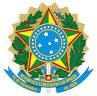 UNIVERSIDADE FEDERAL DE ALAGOASCAMPUS DE ARAPIRACACURSO DE MEDICINAPEDIDO DE DISPENSA DO PARECER DO CEP- CURSO DE MEDICINAEu(nós), _____________________________________________________________, solicito(amos) a dispensa da apresentação do parecer de aprovação do CEP junto a entrega do meu(nosso) TCC. Motivo: Dados do Professor Orientador: E-mail: _____________________________________________________________Telefone (s): __________________________________________________________Dados do Professor Coorientador ( se houver): E-mail: _____________________________________________________________Telefone (s): __________________________________________________________Dados do discente Orientado 1:E-mail: _____________________________________________________________Telefone (s) : __________________________________________________________Dados do discente Orientado 2 (se houver):E-mail: _____________________________________________________________Telefone (s) : __________________________________________________________Deliberação da comissão:__________________________________________________________________________________________________________________________________________________________________Arapiraca _____, _________________, ____________________________________________________________Assinatura dos discentes _______________________________________________Assinatura do Orientador 1